1.Пояснительная записка.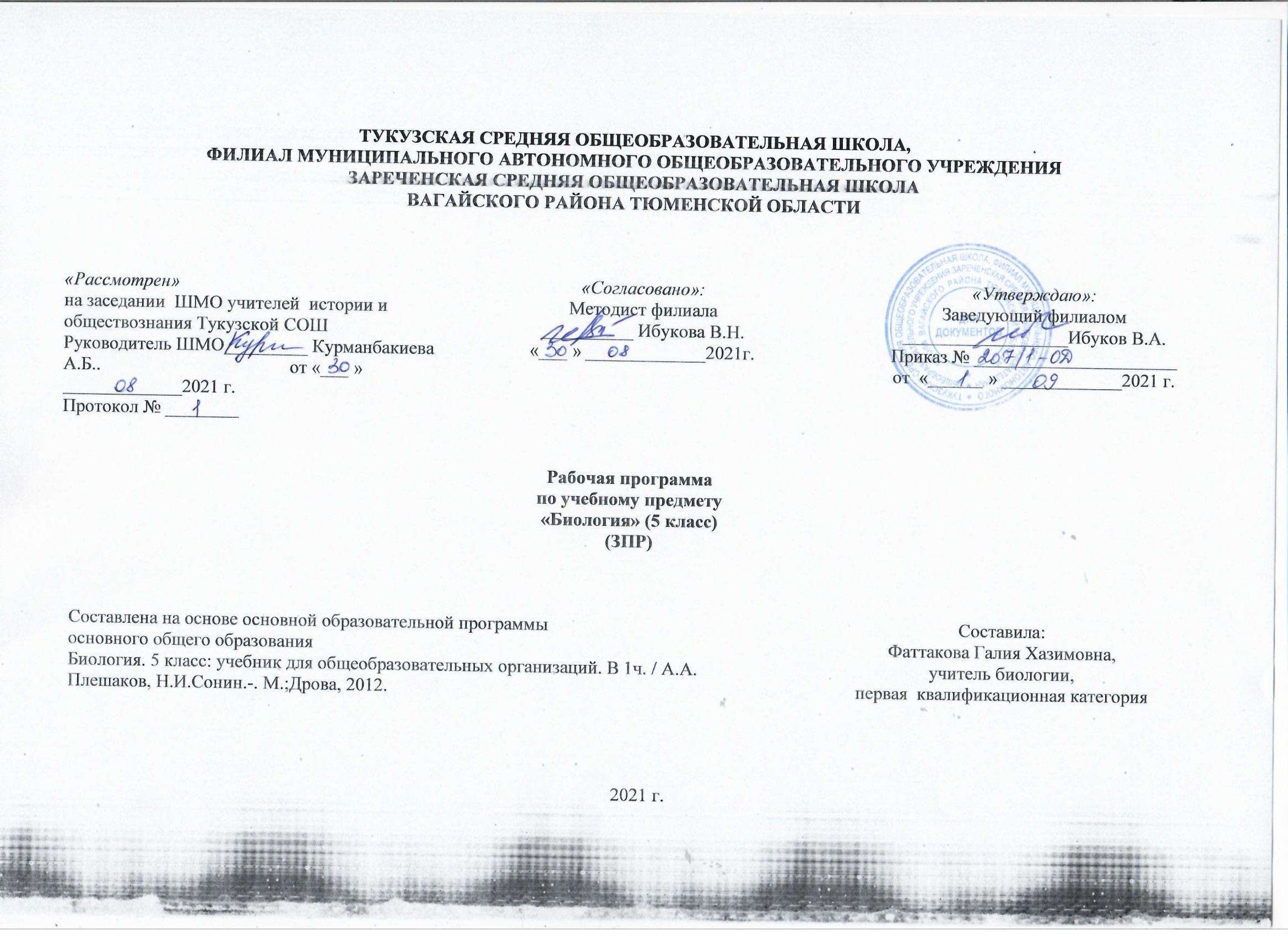 Адаптированная программа основного общего образования обучающихся с задержкой психического развития - это образовательная программа, адаптированная для обучения данной категории обучающихся с учетом особенностей их психофизического развития, индивидуальных возможностей, обеспечивающая коррекцию нарушений развития и социальную адаптацию.Адаптированная рабочая программа по биологии для обучающихся с ЗПР составлена на основе нормативно-правовых документов: • Федерального закона Российской Федерации от 29 декабря 2012 г. № 273-ФЗ «Об образовании в Российской Федерации»; • Федерального закона от 24 июня 1999 г. № 120-ФЗ «Об основах системы профилактики безнадзорности и правонарушений несовершеннолетних» (с изменениями и дополнениями); • Приказа Министерства образования и науки РФ от 17 декабря 2010 г. № 1897 «Об утверждении федерального государственного образовательного стандарта основного общего образования»;Цели и задачи курса биологии:	Целями курса «Биология» на ступени общего образования на глобальном, метапредметном, личностном и предметном уровнях являются: Социализация обучаемых – вхождение в мир культуры и социальных отношений, обеспечивающее включение учащихся в ту или иную группу или общность как носителей ее норм, ценностей, ориентаций, осваиваемых в процессе знакомства с миром живой природы;Приобщение к познавательной культуре как системе познавательных (научных) ценностей, накопленных обществом в сфере биологической науки;Развитие познавательных мотивов обучающихся, направленных на получение знаний о живой природе; познавательных качеств личности, связанных с овладением методами изучения природы, формированием интеллектуальных и практических умений;Создание условий для овладения обучающимися ключевыми компетентностями: учебно-познавательной, информационной, ценностно-смысловой, коммуникативной.Задачи обучения:Формирование целостной научной картины мира; Понимание возрастающей роли естественных наук и научных исследований в современном мире;Овладение научным подходом к решению различных задач;Овладение умениями формулировать гипотезы, конструировать, проводить эксперименты, оценивать полученные результаты.2. Общая характеристика учебного предмета.	Курс биологических дисциплин входит в число естественных наук изучающих природу, а также научные методы и пути познания человеком природы. Учебный курс «Биология», в содержании которого ведущим компонентом являются научные знания, научные методы познания, практические умения и навыки, позволяет сформировать у обучающихся с задержкой психического развития эмоционально-ценностное отношение к изучаемому материалу, создать условия для формирования компетенции в интеллектуальных, гражданско-правовых, коммуникационных и информационных областях. Адаптированная рабочая программа по биологии для обучающихся с задержкой психического развития 5 – 9 классов средней школы составлена на основе требований к результатам освоения основной образовательной программы основного общего образования, требований к структуре основной образовательной программы основного общего образования, прописанных в Федеральном государственном образовательном стандарте основного общего образования, примерной программы основного общего образования по биологии, авторской программы Н. И. Сонина, В. Б. Захарова и ориентированы на работу по учебникам и рабочим тетрадям концентрического курса: • Биология. Введение в биологию. 5 класс: учебник для общеобразовательных учреждений / Н. И. Сонин, А.А.Плешаков.–М.:Дрофа,2016г.3.  Описание места учебного предмета в учебном плане. Курс биологических дисциплин входит в число естественных наук, изучающих природу, а также научные методы и пути познания человеком природы. Учебный предмет «введение в биологию» реализуется за счет часов обязательной части учебного плана, изучается в течение учебного года по 1 часу , 34 часа  в год.В 5 к классе обучающиеся с задержкой психического развития узнают, чем живая природа отличается от неживой, получают общие представления о структуре биологической науки, её истории и методах исследования, царствах живых организмов, средах обитания организмов, нравственных нормах и принципах отношения к природе. Они получают сведения о клетке, тканях и органах живых организмов, об условиях жизни и разнообразии, распространении и значении бактерий, грибов, растений и животных.4.Ценностные ориентиры содержания предмета биологии.Существует единая линия учебников авторского коллектива под руководством Н.И. Сонина с 5  по 11 класс, которая соответствует федеральному образовательному стандарту и имеют гриф «Рекомендовано Министерством образования и науки РФ». Курс продолжает изучение естественнонаучных дисциплин, начатое в начальной школе, одновременно являясь пропевтической основой для изучения естественных наук в старшей школе. При этом программа построена таким образом, чтобы исключить как дублирование учебного материала начальной школы, так и ненужное опережение.Данный курс имеет линейную структуру.В 5-6 классах происходит становление первичного фундамента биологических знаний. У обучающихся формируется понятие «живой организм», которое в дальнейшем конкретизируется на примерах живых организмов различных групп: в 7 классе – растения, грибы, бактерии, в 8 классе – животные, в 9 классе – человек.Общебиологические знания, являющиеся основой биологического мировоззрения, логично включены во все разделы курса и при переходе из класса в класс углубляются и расширяются в соответствии с возрастными особенностями школьников. В программе определён перечень демонстраций, лабораторных опытов, практических занятий и расчётных задач. Данная программа направлена на достижение планируемых результатов: личностных, метапредметных (с учетом формирования компетенций обучающихся в области использования информационно-коммуникационных технологий, учебно-исследовательской и проектной деятельности) и предметных по биологии.5. Личностные, метапредметные и предметные результаты освоения конкретного учебного предмета.Личностными результатами изучения предмета «Биология» являются следующие умения:осознавать единство и целостность окружающего мира, возможности его познаваемости и объяснимости на основе достижений науки;постепенно выстраивать собственное целостное мировоззрение;осознавать потребность и готовность к самообразованию, в том числе и в рамках самостоятельной деятельности вне школы;оценивать жизненные ситуации с точки зрения безопасного образа жизни и сохранения здоровья;оценивать экологический риск взаимоотношений человека и природы;формировать экологическое мышление: умение оценивать свою деятельность и поступки других людей с точки зрения сохранения окружающей среды – гаранта жизни и благополучия людей на Земле.Метапредметными результатами изучения предмета «Биология» является формирование уни-версальных учебных действий (УУД).Регулятивные УУД:самостоятельно обнаруживать и формулировать учебную проблему, определять цель учебной деятельности, выбирать тему проекта;выдвигать версии решения проблемы, осознавать конечный результат, выбирать из предложенных и искать самостоятельно средства достижения цели;составлять (индивидуально или в группе) план решения проблемы (выполнения проекта);работая по плану, сверять свои действия с целью и, при необходимости, исправлять ошибки самостоятельно;в диалоге с учителем совершенствовать самостоятельно выработанные критерии оценки.Познавательные УУД:анализировать, сравнивать, классифицировать и обобщать факты и явления;выявлять причины и следствия простых явлений;осуществлять сравнение и классификацию, самостоятельно выбирая основания и критерии для указанных логических операций;строить классификацию на основе дихотомического деления (на основе отрицания);строить логическое рассуждение, включающее установление причинно-следственных связей;составлять тезисы, различные виды планов (простых, сложных и т.п.);преобразовывать информацию из одного вида в другой (таблицу в текст и пр.);уметь определять возможные источники необходимых сведений, производить поиск информации, анализировать и оценивать ее достоверность.Коммуникативные УУД:самостоятельно организовывать учебное взаимодействие в группе (определять общие цели, распределять роли, договариваться друг с другом и т.д.);Предметными результатами изучения предмета «Биология» являются следующие умения:– определять роль в природе различных групп организмов;– приводить примеры приспособлений организмов к среде обитания и объяснять их значение;– объяснять значение живых организмов в жизни и хозяйстве человека;– перечислять отличительные свойства живого;– различать (по таблице) основные группы живых организмов (бактерии: безъядерные, ядерные: грибы, растения, животные) и основные группы растений (водоросли, мхи, хвощи, плауны, папоротники, голосеменные и цветковые);– определять основные части клетки;– объяснять строение и жизнедеятельность изученных групп живых организмов (бактерии, грибы, водоросли, мхи, хвощи, плауны, папоротники, голосеменные и цветковые, беспозвоночные, позвоночные);– понимать смысл биологических терминов;– характеризовать методы биологической науки (наблюдение, сравнение, эксперимент, измерение) и их роль в познании живой природы;– проводить биологические опыты и эксперименты и объяснять их результаты;- пользоваться увеличительными приборами и иметь элементарные навыки приготовления и изучения препаратов;– использовать знания биологии при соблюдении правил повседневной гигиены.6. Содержание учебного предмета, курса.Введение Что такое живой организм. Науки о живой природе. Методы изучения природы: наблюдение, эксперимент (опыт), измерение. Оборудование для научных исследований. Из истории биологии. Великие естествоиспытатели. Правила работы в кабинете биологии, правила работы с биологическими приборами и инструментами.Лабораторные и практические работы:Знакомство с оборудованием для научных исследований.Проведение наблюдений, опытов и измерений с целью конкретизации знаний о методах изучения природы.Клетка – основа строения и жизнедеятельности организмаМетоды изучения клетки. Увеличительные приборы: ручная лупа и световой микроскоп. Клетка – элементарная единица живого. Безъядерные и ядерные клетки. Строение и функции ядра, цитоплазмы и ее органоидов. Хромосомы, их значение. Различия в строении растительной и животной клеток. Содержание химических элементов в клетке. Вода. Другие неорганические вещества, их роль в жизнедеятельности клеток. Органические  вещества: белки, жиры, углеводы, нуклеиновые кислоты, их роль в клетке.Лабораторные и практические работы:Устройство ручной лупы и светового микроскопа.Строение клеток кожицы чешуи лука.Процессы жизнедеятельности организмов Обмен веществ. Питание. Способы питания организмов. Различия в способах питания растений и животных. Дыхание. Его роль в жизни организмов.Многообразие организмов, их классификации Разнообразие живого. Классификация организмов. Вид. Бактерии. Грибы. Лишайники Царства живой природы: Бактерии, Грибы.  Лишайники.Существенные признаки представителей этих царств, их характеристика, строение, особенности жизнедеятельности, места обитания, их роль в природе и жизни человека.Лабораторные и практические работы:Съедобные и ядовитые грибы.Многообразие растительного мира Водоросли. Стро6ение, жизнедеятельность, размножение. Роль водорослей в природе, их использование человеком. Мхи, строение и жизнедеятельность. Роль мхов  в природе, хозяйственное значение. Папоротники, строение и жизнедеятельность. Многообразие папоротников, их роль в природе. Особенности строения, жизнедеятельности и многообразие голосеменных. Роль голосеменных в природе, использование человеком. Покрытосеменные растения, особенности строения, жизнедеятельности, многообразие.Лабораторные и практические работы:Строение цветкового растения (органы).Многообразие животного мира Простейшие. Беспозвоночные. Позвоночные. Значение животных в природе и жизни человека.Эволюция растений и животных Как развивалась жизнь на Земле.Среда обитания живых организмов Три среды обитания. Жизнь на разных материках. Природные зоны Земли. Жизнь в морях и океанах. Природные сообщества.Человек на Земле Как человек появился на Земле. Как человек изменил Землю. Жизнь под угрозой. Не станет ли Земля пустыней. Здоровье человека и безопасность жизни.7. Тематическое планирование, в том числе с учетом рабочей программы воспитания с указанием количества часов, отводимых на освоение каждой темы 8. Описание материально-технического обеспечения.мультимедийный компьютер;мультимедийный проектор;проекционный экран;таблицы. лабораторное оборудование, вещества и материалы согласно перечню лабораторных, практических работ и демонстрационных опытов.Количество часовДатаДатаТемаКоличество часовпланфактТема1.7.09Введение.114.09Что такое живой организм. (РПВ) Беседа «Растения нашего края»121.09Наука о живой природе.128.09Методы изучения природы. (РПВ) Урок на платформе Учи.ру.15.10Увеличительные приборы. Лабораторная работа №1 «Устройство увеличительных приборов и правила работы с ними».112.10Живые клетки. Лабораторная работа №2 «Строение клеток кожицы чешуи лука». 119.10Химический состав клетки. Практическая работа№1 «Определение химического состава семян пшеницы».126.10Вещества и явления в окружающем мире. Практическая работа №2 «Описание и сравнение признаков различных веществ».19.11Великие естествоиспытатели. (РПВ) Урок на платформе Учи.ру.116.11Как развивалась жизнь на Земле.123.11Разнообразие живого.1.30.11Бактерии.17.12Грибы. (РПВ) Интегрированный урок: биология +информатика. «Информатика в царстве Грибов».114.12Общая характеристика растений. Водоросли. (РПВ) Интегрированный урок: биология +математика «Веселые вопросы и задачи».121.12Мхи.128.12Папоротники.118.01Голосеменные растения.125.01Покрытосеменные (Цветковые ) растения. (РПВ) Беседа «Растения моего огорода».11.02Значение растений в природе и жизни человека.18.02Общая характеристика животных. Простейшие.115.02Беспозвоночные.122.02Позвоночные.1.1.03Значение животных в природе и жизни человека.115.03Среда обитания живых организмов. Три среды обитания.122.03Жизнь на разных материках.15.04Природные зоны Земли.112.04Жизнь в морях и океанах. (РПВ) Беседа «Животный мир океана».119.04Как человек появился на Земле.126.04Как человек изменил Землю.13.05Растения и животные, занесенные в Красную книгу.110.05Здоровье человека и безопасность жизни.117.05Обобщающее повторение по теме «Человек на Земле».124.05Повторение по теме «Многообразие живых организмов».1.31.05Повторение по теме «Среда обитания живых организмов».